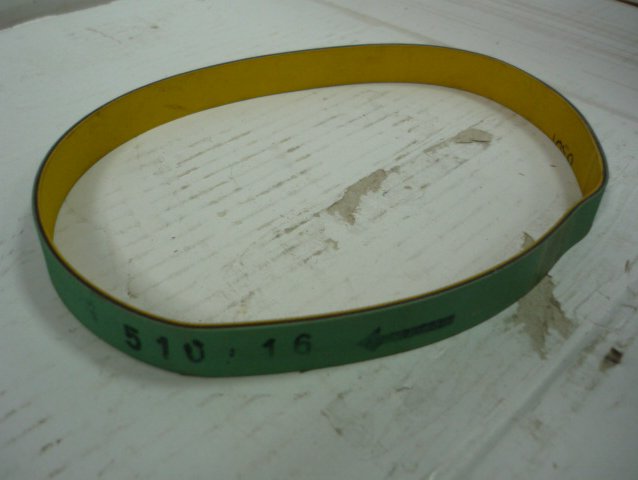 Код из 1САртикулНаименование/ Бренд/ПоставщикГабариты,Д*Ш*ВммМасса,грМатериалМесто установки/НазначениеF0043060Ремень плоский 16*510 ммL=510W=16H=2ПолиуретанФорматно-раскроечные станкиF0043060L=510W=16H=2ПолиуретанФорматно-раскроечные станкиF0043060РоссияL=510W=16H=2ПолиуретанФорматно-раскроечные станки